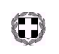 ΘΕΜΑ: «ΠΡΟΣΚΛΗΣΗ ΕΚΔΗΛΩΣΗΣ ΕΝΔΙΑΦΕΡΟΝΤΟΣ – ΚΑΤΑΘΕΣΗΣ ΠΡΟΣΦΟΡΩΝ        ΣΧΕΤΙΚΑ ΜΕ ΤΗ ΔΙΔΑΚΤΙΚΗ ΕΠΙΣΚΕΨΗ ΤΩΝ Α΄, Β΄ ΤΑΞΕΩΝ ΤΟΥ ΓΕΛ ΑΞΙΟΥ»       Το ΓΕΝΙΚΟ ΛΥΚΕΙΟ ΑΞΙΟΥ προκηρύσσει διαγωνισμό για την κατάθεση κλειστών προσφορών από ενδιαφερόμενα τουριστικά-ταξιδιωτικά πρακτορεία για τη διοργάνωση διδακτικής επίσκεψης στη Χαλάστρα και στον υδροβιότοπο Καλοχωρίου, στα πλαίσια των Πολιτιστικών και Περιβαλλοντικών Προγραμμάτων, την Παρασκευή 08/05/2015.ΣΤΟΙΧΕΙΑ ΕΠΙΣΚΕΨΗΣ . Τόπος: Χαλάστρα – ΚαλοχώριΧρόνος : Παρασκευή 08/05/2015Αναχώρηση : 08:15 Από το ΓΕ.Λ. ΑΞΙΟΥ ΚύμιναΕπιστροφή : 15:00 Στο ΓΕ.Λ. ΑΞΙΟΥ ΚύμιναΑριθμός μαθητών : 43Συνοδοί καθηγητές : 3Μέσο μεταφοράς : λεωφορείοΠΑΡΑΤΗΡΗΣΕΙΣ : 1. Ζητείται τελική συνολική τιμή (μετά φόρων). 2. Οι κλειστές προσφορές να κατατεθούν στο Δ/ντή του ΓΕ.Λ. ΑΞΙΟΥ μέχρι την Δευτέρα      20/04/2015 ώρα 12:30.      Επίσης να κατατεθεί απαραιτήτως από το ταξιδιωτικό Γραφείο ότι διαθέτει ειδικό σήμα λειτουργίας, το οποίο βρίσκεται σε ισχύ πληροί όλες τις προϋποθέσεις που εμπεριέχονται στην Υπουργική  Απόφαση του Υπουργείου Παιδείας.       3. Το λεωφορείο να είναι στη διάθεση των εκδρομέων στη διάρκεια της ανωτέρω       εκπαιδευτικής επίσκεψης.                                   4. Το άνοιγμα των προσφορών ενώπιον της επιτροπής θα   πραγματοποιηθεί  Δευτέρα 
      20/0//2015 και ώρα  13:00.                                                                           Ο ΔΙΕΥΘΥΝΤΗΣ                                                                       ΚΑΡΥΤΟΠΟΥΛΟΣ ΔΗΜΗΤΡΙΟΣ